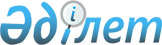 Об утверждении Положения о Евразийском экономическом форуме и о внесении изменения в Перечень товаров, работ, услуг, размещаемых Евразийской экономической комиссией у единственного поставщикаРешение Совета Евразийской экономической комиссии от 21 февраля 2020 года № 17.
      В соответствии с подпунктом 21 пункта 2 статьи 12 Договора о Евразийском экономическом союзе от 29 мая 2014 года, пунктом 29 Положения о Евразийской экономической комиссии (приложение № 1 к указанному Договору), в целях реализации пункта 5 Решения Высшего Евразийского экономического совета от 1 октября 2019 г. № 16 Совет Евразийской экономической комиссии решил:  
      1. Утвердить прилагаемое Положение о Евразийском экономическом форуме.
      2. Перечень товаров, работ, услуг, размещаемых Евразийской экономической комиссией у единственного поставщика, утвержденный Решением Совета Евразийской экономической комиссии от 24 августа 2012 г. № 69, дополнить пунктом 7 следующего содержания:
      "7. Организация и проведение Евразийского экономического форума.".
      3. Коллегии Евразийской экономической комиссии по итогам проведения Евразийского экономического форума в Республике Беларусь в 2020 году при необходимости представить для рассмотрения Советом Евразийской экономической комиссии предложения о внесении изменений в Положение о Евразийском экономическом форуме, утвержденное настоящим Решением, в том числе в части объема финансирования за счет средств бюджета Евразийского экономического союза.
      4. Настоящее Решение вступает в силу по истечении 10 календарных дней с даты его официального опубликования. 
      Члены Совета Евразийской экономической комиссии:  ПОЛОЖЕНИЕ 
о Евразийском экономическом форуме   I. Общие положения 
      1. Евразийский экономический форум (далее – форум) является ежегодным деловым мероприятием Евразийского экономического союза (далее – Союз) в экономической сфере, проводимым поочередно в государстве – члене Союза (далее – государство-член), председательствующем в Высшем Евразийском экономическом совете, Евразийском межправительственном совете и Совете Евразийской экономической комиссии (далее – страна проведения форума).
      2. Форум проводится на основании Решения Высшего Евразийского экономического совета от 1 октября 2019 г. № 16 "О Евразийском экономическом форуме".
      3. Форум ориентирован на участие в нем руководителей крупного, среднего и малого бизнеса государств-членов и третьих стран, первых лиц государств-членов, руководителей и представителей органов государственной власти государств-членов, а также руководителей и членов правительств третьих стран, представителей международных, научных и образовательных организаций, заинтересованных в развитии взаимодействия в рамках Союза. II. Цели и задачи форума
      4. Целями проведения форума являются дальнейшее развитие экономического сотрудничества государств-членов, формирование кооперационных связей между хозяйствующими субъектами государств-членов и достижение синергетического эффекта от объединения инвестиционного и инновационного потенциалов государств-членов, развитие экспортного потенциала государств-членов.
      5. Задачами форума являются:
      а) популяризация Союза как интеграционного объединения;
      б) формирование предложений по стратегии развития интеграции государств-членов;
      в) создание площадки для прямого диалога между органами государственной власти государств-членов и представителями бизнес-сообществ государств-членов по ключевым вопросам экономического сотрудничества в рамках Союза;
      г) организация мероприятий, направленных на реализацию взаимодействия в рамках отношений B2B;
      д) презентация производственных и кооперационных возможностей предприятий государств-членов;
      е) выработка предложений по модернизации, кооперации и повышению конкурентоспособности экономик государств-членов;
      ж) развитие международного сотрудничества государств-членов.
      з) повышение конкурентоспособности товаров (продукции) государств-членов на внутреннем рынке Союза и на мировом рынке; 
      и) презентация достижений и информационная поддержка лучших товаров (продукции) государств-членов, определенных государствами-членами, в том числе по итогам проведения национальных конкурсов качества.
      Сноска. Пункт 5 с изменениями, внесенными решением Совета Евразийской экономической комиссии от 21.01.2022 № 4 (вступает в силу по истечении 30 календарных дней с даты его официального опубликования).


      6. Форум является практическим инструментом взаимодействия между органами государственной власти государств-членов и бизнес-сообществами государств-членов, площадкой для демонстрации достижений и оценки перспектив устойчивого развития интеграционного объединения, обсуждения условий ведения предпринимательской деятельности в рамках Союза и дальнейших направлений развития Союза.
      Сноска. Пункт 6 с изменением, внесенным решением Совета Евразийской экономической комиссии от 21.01.2022 № 4 (вступает в силу по истечении 30 календарных дней с даты его официального опубликования).

 III. Организация и проведение форума
      7. Организация и проведение форума обеспечиваются Евразийской экономической комиссией (далее – Комиссия) совместно со страной проведения форума при содействии других государств-членов.
      8. Комиссия:
      а) осуществляет организационное сопровождение форума;
      б) обеспечивает работу организационного комитета форума;
      в) вырабатывает предложения по программе форума (в том числе по деловой части программы);
      г) информирует потенциальных участников форума (в том числе участников из третьих стран) о дате (датах) и месте проведения форума и приглашает их для участия в форуме, обеспечивает пиар-сопровождение, регистрацию, ведение сайта форума в информационно-телекоммуникационной сети "Интернет", разработку дизайна и оформление площадки (площадок), синхронный перевод, организацию питания, организацию и проведение деловой части форума и организацию выставочной части форума;
      д) организует работу по размещению заказов на оказание услуг по организации и проведению форума в соответствии с Положением о размещении заказов и заключении договоров на поставку товаров, выполнение работ и оказание услуг для нужд Евразийской экономической комиссии, утвержденным Решением Совета Евразийской экономической комиссии от 25 января 2012 г. № 5, и осуществляет контроль за исполнением лицом, оказывающим услуги по организации и проведению форума (далее – оператор), взятых на себя обязательств;
      е) обеспечивает оформление в общем стиле площадки (площадок) для проведения участвующими в форуме предприятиями (организациями) выставочных и деловых мероприятий, координирует организацию и проведение указанных мероприятий. 
      9. Оказание услуг по организации и проведению форума осуществляется на основании договора, заключаемого Комиссией и оператором. При этом в случае совмещения форума с другим крупнейшим экономическим форумом, проводимым в стране проведения форума, договор на оказание услуг по организации и проведению форума заключается Комиссией, как правило, с оператором такого крупнейшего экономического форума. 
      10. Предприятия (организации), участвующие в форуме, при необходимости заключают с оператором договоры на оказание услуг по организации выставочных и деловых мероприятий, проводимых ими в рамках форума.
      11. Страна проведения форума: 
      а) предлагает дату (даты) проведения форума (для рассмотрения Высшим Евразийским экономическим советом); 
      б) предоставляет площадку (площадки) для проведения форума, соответствующую требованиям, указанным в пункте 26 настоящего Положения; 
      в) проводит информационно-пригласительную кампанию на своей территории; 
      г) оказывает участникам форума визовую поддержку; 
      д) оказывает содействие оператору и Комиссии в подготовке и проведении форума; 
      е) участвует в подготовке концепции форума;
      ж) привлекает коммерческие и некоммерческие организации для подготовки и проведения форума;
      з) привлекает средства из внебюджетных источников для финансирования мероприятий по подготовке и проведению форума;
      и) оказывает поддержку в решении иных вопросов, которые могут возникнуть в процессе подготовки и проведения форума.
      12. Программа пребывания первых лиц государств-членов формируется страной проведения форума. 
      Информация об участии первых лиц государств-членов в форуме представляется страной проведения форума организационному комитету форума для учета при подготовке программы форума.
      13. Список приглашаемых руководителей государств и/или членов правительств третьих стран на мероприятия, проводимые в рамках форума, заранее направляется уполномоченным органам государств-членов на рассмотрение. IV. Концепция форума
      14. Концепция форума разрабатывается оператором на основании предложений Комиссии, страны проведения форума и других государств-членов с учетом заявок предприятий (организаций), выразивших желание принять участие в выставочных и деловых мероприятиях форума, в соответствии с целями и задачами форума, указанными в разделе II настоящего Положения, и утверждается организационным комитетом форума.
      Сноска. Пункт 14 с изменением, внесенным решением Совета Евразийской экономической комиссии от 21.01.2022 № 4 (вступает в силу по истечении 30 календарных дней с даты его официального опубликования).


      15. Выставочная и деловая программа форума формируется на основе концепции форума.
      16. Концепция форума определяет формат мероприятий, тематические разделы, целевые группы и структуру размещения участников выставочной экспозиции, делегатов, спикеров, посетителей, требования к залам площадки (площадок) для проведения форума, базовые параметры протокольного обеспечения и информационного сопровождения форума, визуализацию элементов фирменного стиля и другие необходимые элементы, а также включает в себя SWOT-анализ крупных аналогичных мероприятий в государствах-членах (в том числе на предмет возможной косвенной или прямой конкуренции).
      Концепция форума содержит смету расходов на организацию и проведение форума с указанием мероприятий, объемов и источников финансирования (средства бюджета Союза, средства страны проведения форума, а также (при наличии сведений) средства предприятий (организаций), выразивших желание принять участие в выставочных и деловых мероприятиях форума). К смете расходов на организацию и проведение форума прилагается пояснительная записка, содержащая экономическое обоснование прогнозируемых расходов и расчеты по каждой статье расходов с соответствующими пояснениями и с указанием источников финансирования. V. Организационный комитет форума
      17. В состав организационного комитета форума входят представители государств-членов и члены Коллегии Комиссии.
      По предложениям государств-членов в состав организационного комитета форума могут быть включены представители международных, общественных, научных и иных организаций.
      18. Председателем организационного комитета форума является Председатель Совета Комиссии, если страной проведения форума не принято иное решение. Заместителем председателя организационного комитета форума является Председатель Коллегии Комиссии.
      19. Государства-члены заблаговременно представляют свои предложения по кандидатурам для включения в состав организационного комитета форума (на уровне не ниже заместителей руководителей органов государственной власти).
      20. Состав организационного комитета форума утверждается председателем организационного комитета форума.
      21. Заседания организационного комитета форума проводятся по решению председателя организационного комитета форума (в том числе в формате видео-конференц-связи). 
      22. Организационная подготовка и проведение заседаний организационного комитета форума обеспечиваются Комиссией.
      23. В компетенцию организационного комитета форума входят:
      а) утверждение концепции форума (включая смету расходов на его организацию и проведение); 
      б) общее руководство и контроль за ходом подготовки и проведения форума;
      в) рассмотрение вопросов, связанных с финансированием проведения форума и распределением соответствующих средств;
      г) принятие решений по другим вопросам, связанным с организацией и проведением форума. VI. Время и место проведения форума
      24. Форум проводится ежегодно и приурочен к проведению очередного заседания Высшего Евразийского экономического совета. 
      Дата (даты) проведения форума определяется Высшим Евразийским экономическим советом с учетом предложений страны проведения форума на заседании Высшего Евразийского экономического совета в году, предшествующем году проведения форума. 
      25. Место проведения форума определяется страной проведения форума. VII. Требования к площадке (площадкам) 
      для проведения форума
      26. Площадка (площадки) для проведения форума выбирается в соответствии с концепцией форума и, как правило, имеет:
      а) техническое оснащение, мебель и подключение к коммуникациям для проведения международного мероприятия; 
      б) залы с возможностью проведения одновременно нескольких мероприятий (вместимостью, соответствующей прогнозируемому количеству участников этих мероприятий, с установленным оборудованием для синхронного перевода);
      в) зал для проведения пленарных заседаний (вместимостью, соответствующей прогнозируемому количеству участников этих заседаний, с установленным оборудованием для синхронного перевода);
      г) помещения для временного пребывания первых лиц государств-членов, участвующих в форуме, организации работы СМИ, проведения переговоров и двусторонних встреч, размещения спикеров и VIP-участников, обеспечения организационно-технического сопровождения форума;
      д) рабочее пространство для организации выставок, обеспечения взаимодействия в рамках отношений B2B, зоны для регистрации и питания участников форума.
      е) выставочные площади (равных размеров) для презентации лучших товаров (продукции) каждого государства-члена, определенных в соответствии с подпунктом "и" пункта 5 настоящего Положения.
      Сноска. Пункт 26 с изменением, внесенным решением Совета Евразийской экономической комиссии от 21.01.2022 № 4 (вступает в силу по истечении 30 календарных дней с даты его официального опубликования).

 VIII. Язык форума
      27. Языками форума являются русский и английский языки. При необходимости осуществляется перевод на государственные (официальные) языки государств-членов. 
      28. Перевод на другие языки осуществляется исходя из технических возможностей по согласованию с организационным комитетом форума.   IX. Финансирование форума
      29. Финансирование расходов, связанных с организацией и проведением форума, осуществляется за счет средств бюджета Союза (но не более 25,0 млн. российских рублей с ежегодной индексацией, принятой при подготовке проекта бюджета Евразийского экономического союза на соответствующий финансовый год), средств бюджета страны проведения форума, средств предприятий (организаций), участвующих в выставочных и деловых мероприятиях форума, и иных источников финансирования, не запрещенных законодательством государств-членов.
      30. Мероприятия, указанные в подпунктах "а", "б", "г" – "е" пункта 8, пунктах 27 и 28 настоящего Положения, проводятся за счет средств бюджета Союза на соответствующий финансовый год, предусмотренных на проведение форума.
      31. Мероприятия, указанные в подпунктах "в" – "и" пункта 11 настоящего Положения, проводятся за счет средств бюджета страны проведения форума и средств из внебюджетных источников. 
      32. Мероприятие, указанное в подпункте "б" пункта 11 настоящего Положения, финансируется с учетом требований к площадке (площадкам) для проведения форума, указанных в пункте 26 настоящего Положения, за счет средств бюджета Союза на соответствующий финансовый год, предусмотренных на проведение форума, и (или) средств бюджета страны проведения форума. 
      33. Финансовое обеспечение мероприятий, организуемых по инициативе страны проведения форума и предприятий (организаций), осуществляется соответственно страной проведения форума и предприятиями (организациями) самостоятельно.
      34. Расходы, связанные с участием руководителей и представителей органов государственной власти государств-членов в заседаниях организационного комитета форума и в мероприятиях форума, несут направляющие их государства-члены.
      35. Расходы, связанные с участием представителей международных, общественных, научных и иных организаций в заседаниях организационного комитета форума и в мероприятиях форума, несут эти организации.
      36. Расходы, связанные с участием в форуме руководителей и членов правительств третьих стран, несут соответствующие страны. X. Отчет о проведении форума
      37. Комиссия в течение месяца после проведения форума направляет в государства-члены отчет о проведении форума, подготовленный совместно с оператором и страной проведения форума и содержащий следующую информацию:
      а) результаты форума;
      б) общее количество участников форума (человек);
      в) количество государств-членов, участвовавших в форуме;
      г) количество третьих стран, участвовавших в форуме;
      д) количество выставочных и деловых мероприятий, организованных в рамках форума;
      е) фактическое исполнение сметы расходов на организацию и проведение форума с указанием объемов и источников финансирования в отношении следующих расходов:
      расходы на пиар-сопровождение;
      расходы на регистрацию участников форума;
      расходы на ведение сайта форума в информационно-телекоммуникационной сети "Интернет";
      расходы на разработку дизайна и оформление площадки (площадок) форума;
      расходы на синхронный перевод;
      расходы на финансирование площадки (площадок) для проведения форума;
      расходы на организацию питания участников форума в период его проведения;
      расходы на проведение деловой части форума;
      расходы страны проведения форума;
      расходы предприятий (организаций), принявших участие в выставочных и деловых мероприятиях форума (при наличии сведений);
      иные расходы;
      ж) иная информация (по запросу государств-членов). XI. Заключительные положения
      38. Все вопросы, не урегулированные в настоящем Положении, решаются организационным комитетом форума в рамках его компетенции в соответствии с правом Союза и законодательством государств-членов.
					© 2012. РГП на ПХВ «Институт законодательства и правовой информации Республики Казахстан» Министерства юстиции Республики Казахстан
				
От РеспубликиАрмения

От РеспубликиБеларусь

От РеспубликиКазахстан

От КыргызскойРеспублики

От РоссийскойФедерации

М. Григорян

И. Петришенко

А. Смаилов

Э. Асрандиев

А. Оверчук
УТВЕРЖДЕНО 
Решением Совета  
Евразийской экономической  
комиссии 
от 21 февраля 2020 г. № 17 